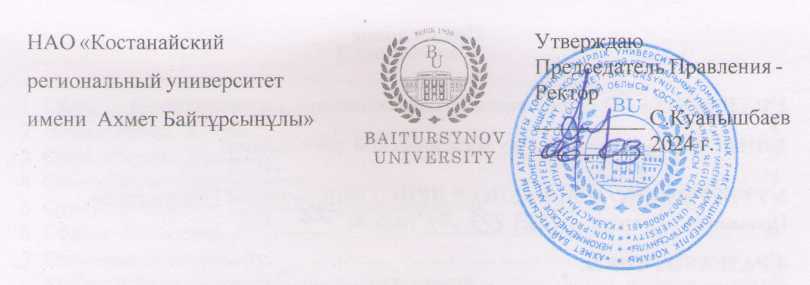 ПОЛОЖЕНИЕОТДЕЛ ОБРАЗОВАТЕЛЬНЫХ ПРОГРАММПП 020 - 2024КостанайПредисловие1 РазработанО управлением по академической деятельности2 ВНЕСЕНО управлением по академической деятельности3 УтвержденО и введенО в действие приказом Председателя Правления - Ректора  от 03.03.2024 года № 74 ОД4 РазработчикИ: Э.Наурызбаева – начальник управления по академической деятельности, кандидат исторических наук; Г.Исмалова – начальник  отдела образовательных программ;5 Эксперт:Е.Исакаев – Член Правления–Проректор по академическим вопросам, кандидат биологических наук;6 Периодичность проверки					3 года7 ВВЕДЕНО:  взамен ПП 100-2022 Отдел образовательных программНастоящее положение не может быть полностью или частично воспроизведено, тиражировано и распространено без разрешения Председателя Правления-Ректора НАО «Костанайский региональный университет имени Ахмет Байтұрсынұлы».© Костанайский региональный университет имени Ахмет Байтұрсынұлы, 2024СодержаниеГлава 1. Область примененияНастоящее положение подразделения (далее – Положение) устанавливает требования по административно-правовому закреплению за отделом образовательных программ его структуры, функциональных обязанностей, полномочий (прав) и ответственности.Требования настоящего Положения обязательны для руководства всеми сотрудниками подразделения и являются основанием для разработки должностных инструкций руководителя и сотрудников подразделения.Глава 2. Нормативные ссылкиНастоящее Положение разработано на основании следующих нормативных документов:Трудовой кодекс РК от 23 ноября 2015 г. № 414-V;Закон РК «Об образовании» от 27 июля 2007 г. №319-III;Типовые правила деятельности организаций образования соответствующих типов, утвержденные приказом Министра образования и науки Республики Казахстан от 30 октября 2018 года № 595;Государственный общеобязательный стандарт высшего и послевузовского образования, утвержденный приказом Министра науки и высшего образования Республики Казахстан от 20 июля 2022 года № 2;Правила организации и осуществления учебно-методической работы, утвержденные приказом Министра образования и науки Республики Казахстан от 29 ноября 2007 года № 583;Типовые правила деятельности методического (учебно-методического, научно-методического) совета и порядок его избрания, утвержденные приказом Министра образования и науки Республики Казахстан от 21 декабря 2007 года N 644;Руководство по разработке образовательных программ высшего и послевузовского образования, утвержденные приказом директора Национального центра развития высшего образования МНВО РК от 04.05.2023 года № 601н/к;СО 081-2022 Стандарт организации. Делопроизводство;ДП 082-2022 Документированная процедура. Управление документацией; СО 064-2022 Стандарт организации. Порядок разработки, согласования и утверждения положений подразделений и должностных инструкций; ПР 074-2022 Правила. Конкурсное замещение вакантных должностей административно-управленческого персонала.Глава 3. Определения4. В настоящем Положении применяются следующие термины и определения:1) положение подразделения – нормативный документ, устанавливающий назначение, структуру, основные функции и задачи подразделения, полномочия, ответственность и права, процедуры поощрения сотрудников подразделения;2) структурное подразделение – отдельное подразделение, определенное организационной структурой управления КРУ имени Ахмет Байтұрсынұлы (институт/факультет, кафедра, управление, отдел, центр, лаборатория и т.д.); 3) должностная инструкция – нормативный документ, издаваемый в целях регламентации организационно-правового положения работника КРУ имени Ахмет Байтұрсынұлы, его обязанностей, прав, ответственности и обеспечивающий условия для его эффективной деятельности.Глава 4. Обозначения и сокращения5. В настоящем Положении применяются следующие сокращения: АИС «Реестр ОП» НЦРВО – Автоматизированная информационная система «Реестр образовательных программ» Национального центра развития высшего образования;АК – академический комитет;ИА – итоговая аттестация;КРУ имени Ахмет Байтұрсынұлы, КРУ, Университет  – Некоммерческое акционерное общество «Костанайский региональный университет имени Ахмет Байтұрсынүлы»;КЭД – каталог элективных дисциплин;ООП – отдел образовательных программ;ОУП – отдел управления персоналом;ОП – образовательная программа; УМО ГУП – учебно-методическое объединение групп образовательных программ.Глава 5. Ответственность и полномочия подразделения6. Ответственность и полномочия за разработку настоящего Положения, его согласование, утверждение, регистрацию, ввод в действие распределяются следующим образом:1) ответственность за наличие Положения, обеспечение его хранения и передачу его в архив несет начальник отдела управления персоналом;2) ответственность за разработку Положения, его содержание, структуру, оформление, своевременную актуализацию настоящего Положения, ознакомление сотрудников отдела образовательных программ с Положением, несет начальник отдела образовательных программ в соответствии с организационной структурой Университета;3) Положение утверждается приказом Председателя Правления - Ректора КРУ имени Ахмет Байтұрсынұлы;4) Отдел документационного обеспечения регистрирует настоящее Положение и издает приказ об утверждении и введении документа в действие. 7. Ответственность за доведение до сведения соответствующих сотрудников подразделения утвержденного Положения несет руководитель подразделения. Запись об ознакомлении должна быть оформлена в трудовом договоре, дополнительном соглашении, «Листе ознакомления».Глава 6. Общие положения8. Отдел образовательных программ является структурным подразделением КРУ имени Ахмет Байтұрсынұлы. Полное наименование – отдел образовательных программ, сокращенное наименование – ООП.9. ООП создается, реорганизуется и ликвидируется приказом Председателя Правления - Ректора КРУ на основании решения Совета директоров об утверждении организационной структуры управления Университета.10. ООП в соответствии с организационной структурой Университета подчиняется управлению по академической деятельности.11. Свою деятельность ООП организует в соответствии с действующим законодательством РК, нормативными документами и методическими материалами по направлению деятельности ООП, внутренними нормативными и организационно-распорядительными документами Университета и настоящим Положением.12. Квалификационные требования, функциональные обязанности, права, ответственность начальника ООП  и других работников ООП регламентируются должностными инструкциями, утверждаемыми приказом Председателя Правления-Ректора Университета.Глава 7. Описание деятельности Параграф 1. Структура и основная цель подразделения13. Основная цель ООП – разработка, внесение в Реестр и реализация образовательных программ.14. Структура, состав и штатная численность ООП определяются действующей организационной структурой и штатным расписанием Университета, утвержденными в установленном порядке.Параграф 2. Основные задачи и функции15. Основные задачи ООП в рамках системы обеспечения качества университета:разработка образовательных программ высшего и послевузовского образования;организация работы учебно-методического совета Университета;организация и проведение мероприятий по совершенствованию учебно-методической работы;издание учебно-методической литературы и электронных учебных изданий;лицензирование направлений подготовки кадров высшего и послевузовского образования;16. Функции ООП:формирование и координация деятельности АК по разработке ОП;разработка рекомендаций по планированию учебного процесса по ОП высшего и послевузовского образования;координация и контроль разработки ОП, учебных планов, академических календарей, КЭД, рабочих программ (Syllabus), программ дополнительных образовательных программ (Minor), программ ИА в соответствии с нормативными требованиями;внесение, обновление, исключение образовательных программ из АИС «Реестр ОП» НЦРВО;внесение учебных планов в АИС Platonus на новый учебный год в соответствии с набором абитуриентов;организация работы УМС и ведение документации УМС (состав, планы заседаний, протоколы, выписки, отчетов о работе за учебный год и др.);планирование, организация экспертизы и рекомендация к изданию учебной, учебно-методической литературы и электронных учебных изданий;координация и учет разработки учебно-методической литературы с грифом УМО ГУП, Министерства науки и высшего образования;проведение конференций, методических семинаров, курсов, тренингов, мастер-классов и других мероприятий по направлениям деятельности отдела; координация деятельности кафедр по лицензированию направлений подготовки кадров высшего и послевузовского образования;контроль правильности оформления пакета документов и подача заявки для получения лицензии по направлениям подготовки кадров;разработка нормативных документов, инструкций и рекомендаций по направлению деятельности;Параграф 3. Права и обязанности17. Начальник ООП и сотрудники ООП имеют право: избираться и быть избранными в коллегиальные органы Университета; участвовать в формировании комиссий, советов, других коллегиальных органов с привлечением руководителей, специалистов структурных подразделений;участвовать в работе коллегиальных органов, совещаний, семинаров и т.п., проводимых Университетом;запрашивать от структурных подразделений информацию и материалы в объемах, необходимых для осуществления своих полномочий;в случае служебной необходимости пользоваться информацией баз данных структурных подразделений Университета;на профессиональную подготовку, переподготовку и повышение своей квалификации;на организационное и материально-техническое обеспечения своей деятельности, а также оказания содействия в исполнении своих должностных обязанностей и прав;пользоваться услугами социально-бытовых, лечебных и других подразделений Университета в соответствии с Уставом КРУ и коллективным договором;18. В обязанности начальника и сотрудников ООП входят:исполнение поручений Председателя Правления-Ректора, Совета директоров, члена Правления – проректора по академическим вопросам, начальника управления на академической деятельности, а для сотрудников также – непосредственного руководителя;соблюдение трудовой и исполнительской дисциплины, Правил внутреннего распорядка, Правил и норм охраны труда, техники безопасности и противопожарной защиты;соблюдение установленных сроков исполнения заданий и поручений;организация работы и эффективного взаимодействия сотрудников вверенного структурного подразделения (для руководителя подразделения);соблюдение должностной инструкции начальника ООП и сотрудников ООП.Параграф 4. Должностная ответственность19. Начальник ООП и сотрудники ООП несут ответственность за:нарушение Трудового кодекса Республики Казахстан, Устава НАО «Костанайский региональный университет имени Ахмет Байтұрсынұлы», Правил внутреннего распорядка, Положения об оплате труда, Положения подразделения и других нормативных документов;разглашение коммерческой и служебной тайн или иной тайны, охраняемой законом, ставшей известной в ходе выполнения должностных обязанностей;разглашение персональных данных работников Университета; соответствие действующему законодательству визируемых документов; обеспечение сохранности имущества, находящегося в подразделении; организацию оперативной и качественной подготовки документов, ведение делопроизводства в соответствии с действующими правилами и инструкциями; соблюдение должностных обязанностей.20. За ненадлежащее исполнение должностных обязанностей и нарушение трудовой дисциплины работники ООП несут ответственность в порядке, предусмотренном действующим законодательством РК.Параграф 5. Материально-техническое обеспечение21. ООП для качественного выполнения своих функций должен обладать необходимым материально-техническим обеспечением. Параграф 6. Взаимодействие с другими подразделениями22. ООП в рамках своих полномочий взаимодействует со всеми подразделениями КРУ имени Ахмет Байтұрсынұлы, а также в пределах своей компетенции – со сторонними организациями.Параграф 7. Поощрение сотрудников 23. За своевременное и качественное выполнение порученной работы сотрудники ООП  поощряются приказом Председателя Правления - Ректора по представлению начальника управления по академической деятельности и/или Члена Правления – Проректора по академическим вопросам. Глава 8. Порядок внесения изменений24. Внесение изменений в настоящее Положение осуществляется по инициативе автора Положения, руководителя подразделения, начальника ОУП, Члена Правления – Проректора по академическим вопросам и производится в соответствии с ДП 082-2022 Документированная процедура. Управление документацией. Глава 9. Согласование, хранение и рассылка25. Согласование, хранение и рассылка производятся в соответствии ДП 082-2022 Документированная процедура. Управление документацией. 26. Настоящее Положение согласовывается с Членом Правления – Проректором по академическим вопросам, начальником отдела правового обеспечения и государственных закупок, начальником отдела управления персоналом и начальником отдела документационного обеспечения. 27. Положение утверждается приказом Председателя Правления-Ректора КРУ.28. Подлинник настоящего Положения вместе с «Листом согласования» передается на хранение в ОУП по акту приема-передачи.29. Рабочий экземпляр настоящего Положения размещается на сайте Университета с доступом из внутренней корпоративной сети.НАО «Костанайскийрегиональный университет имени  Ахмет Байтұрсынұлы»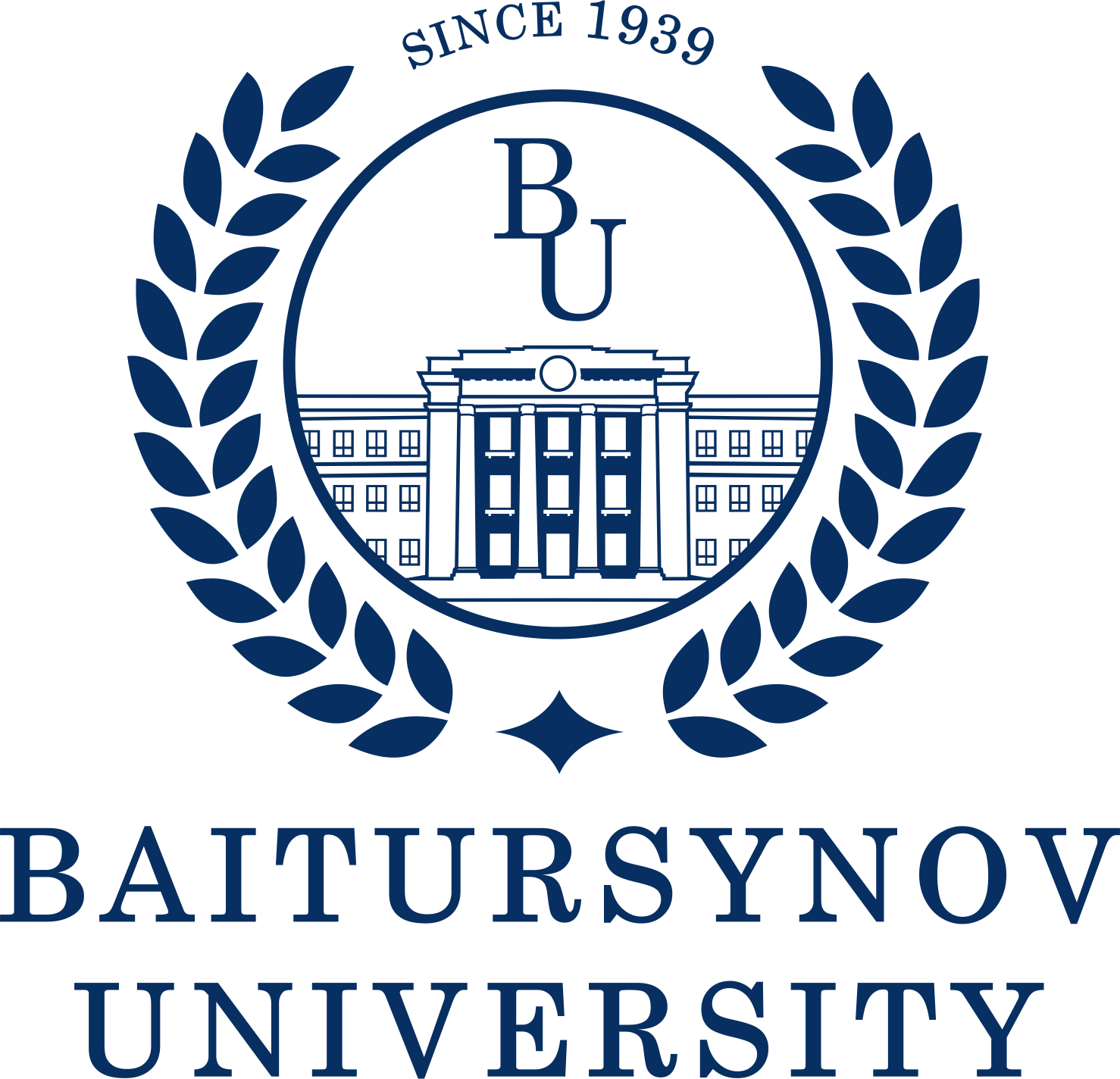 УтверждаюПредседатель Правления - Ректор __________ С.Куанышбаев__________ 2024 г.1Область применения …………………………………………………...…….42Нормативные ссылки …………………………………………………………43Определения ………………………………………………………….………54Обозначения и сокращения ……………………………………………........55Ответственность и полномочия подразделения …………………………..56Общие положения …………………………………………………………...67Описание деятельности ………………………………………………………§1 Структура и основная цель подразделения ……………………………….§2 Основные задачи и функции ………………………………………………§3 Права и обязанности ……………………………………………………….§4 Должностная ответственность …………………………………………….§5 Материально-техническое обеспечение ………………………………….§6 Взаимодействие с другими подразделениями ……………………………§7 Поощрение сотрудников …………………………………………………..667889998Порядок внесения изменений …..…………………………………………….99Согласование, хранение и рассылка ………………………………………..10